THE COMMONWEALTH OF VIRGINIATHE VISITORS OF JAMES MADISON UNIVERSITYGovernance CommitteeThursday, February 17, 2022Meeting Room 2
10:30 a.m.Agenda Approval of Minutes – November 18, 2021 * Board Self EvaluationNominating Committee RecommendationsExecutive Committee CompositionQualifications and Competencies of Board MembersProfessional DevelopmentStrategic Review of Trends and Long-Term Goals





* Action Required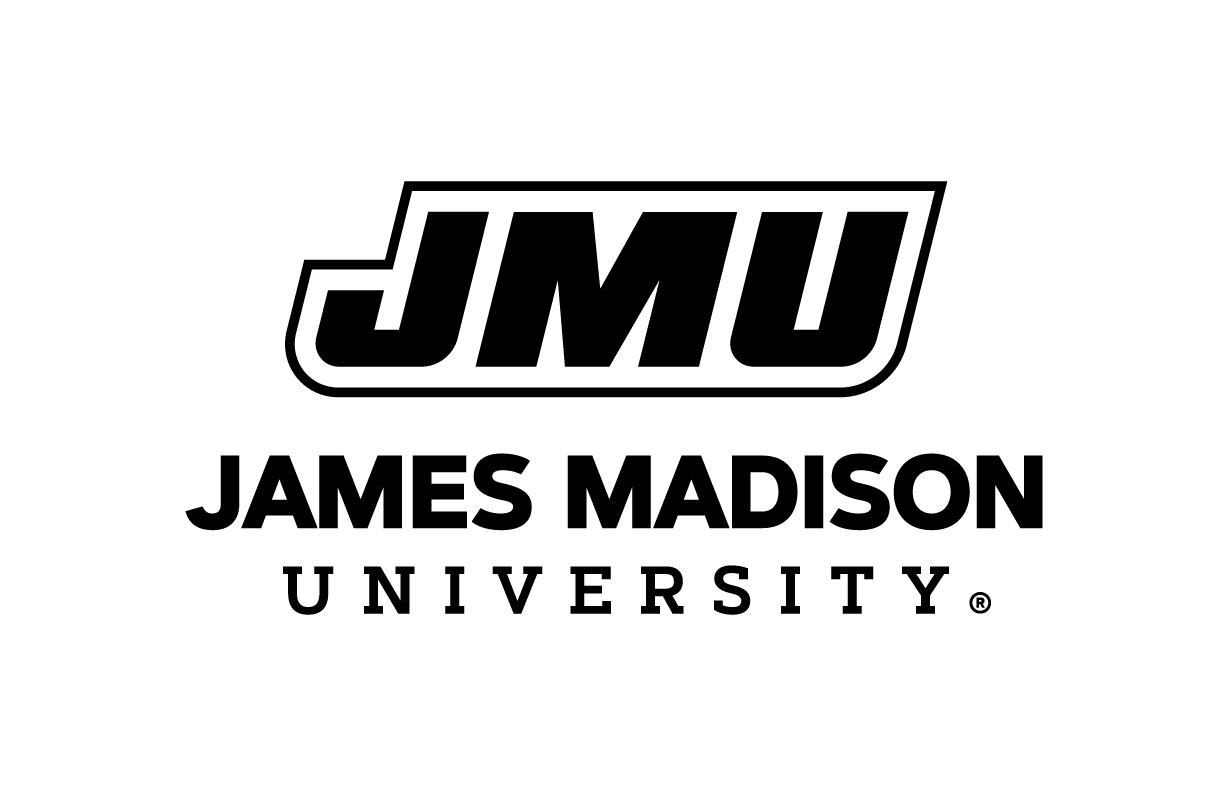 